                                                                        T.C.                                                   AZİZİYE KAYMAKAMLIĞI                                              Aziziye İlçe Milli Eğitim MüdürlüğüneSayı: 30072-BA-1221Konu: Öğretmen Eğitimleri Hk.Eğitim, yeni kuşakların toplum yaşamında yerlerini almaları için gerekli bilgi, beceri ve anlayışları edinmelerine, kişiliklerini geliştirmelerine yardım etmedir. Ülkemizin refah seviyesini yükseltmek ve var oluşumuzu sağlam temellere dayandırmak amacıyla içinde bulunduğumuz eğitimin en önemli yapı taşı öğretmen ve eğitim liderleridir.    	Devletimizin, öğretmenlerimizin, eğitimcilerimizin…  ülkemizin eğitimine yapmış oldukları fedakarca katkıları taçlandırmak , yurt içi ve uluslararası sahada yeniliğe ve gelişime öncü olmak amacıyla Drama, Zeka oyunları, Öğrenci Koçluğu, Hızlı Okuma, Montessori , Robotik,  Oyun Terapisi, Diksiyon ve Retorik  ( Hitabet Sanatı ) vb. binlerce inovatif eğitim gerçekleştirdik . Eğitimlerimiz, Ankara, İstanbul , İzmir , Elazığ , Iğdır ,Aydın, İzmit, Van, Adıyaman , Antalya, Bodrum, Muğla,  Uşak, Çanakkale, Gaziantep , Diyarbakır, Malatya, Kayseri, Erzurum , Samsun , Ağrı , Trabzon, Şanlıurfa, Adana, Sivas, Kırşehir, Muş, Batman illerinde başarıyla uygulanmıştır.Eğitimlerimiz, öğretmenler,  çocuklar ve yetişkinlerde, eleştirel düşünme yeteneği geliştirme, sosyal gelişim ve birlikte çalışma becerisi geliştirme, iletişim becerileri geliştirme , moral değerleri geliştirme, kendini tanıma, problem çözme becerilerini geliştirme, dil becerilerini geliştirme, sanat anlayışı ve ruhunu kazandırmak, hayal gücünü geliştirme, dinleme becerilerini geliştirme, olayları değerlendirme yeteneği kazandırma, ,insanların diğer insanlar, durumlar ve doğal olaylar hakkındaki gözlemlerini geliştirmek, bireylerde, grup planlaması, grupla karar verme, yeni çözümler üretme yeteneği geliştirme, problem çözme, iletişim, girişimcilik, planlama, mantık yürütme, mantıksal çıkarımda bulunma, strateji geliştirme, sıra dışı düşünme, dikkat ve konsantrasyon, görsel uzamsal düşünme, hafıza ve bellek alanlarında gelişim sağlayan ve bununla birlikte sabır-sebat, kararlılık ve karar verme konularında, öğrencilere ve ailelerine rehberlik edebilme üzere amacıyla düzenlenmiştir. Tüm öğretmenler için 22-26 Ocak 2018 tarihinde Tusun Akademi öncülüğü ile “Drama, Zeka Oyunları, Öğrenci Koçluğu, Hızlı Okuma, Montessori, Robotik, Oyun Terapisi, Diksiyon ve Retorik Eğitimleri” gerçekleştirilecektir. Kurs bitiminde başarılı olan katılımcılara Tusun  Akademi Onaylı Uluslararası Geçerli Cartcerd Sertifikası verilecektir. Eğitimler gönüllülük esasına bağlıdır.      Konuyu, DYS’ den ilinizde bulunan bütün okullara duyurmanızı ve web sitenizde yayımlamanızı saygılarımızla arz ederiz.     Not: İlgilenen adaylar kayıt yaptırmak için  0532 548 06 25 ve 0533 191 13 06 no’ lu telefonlardan Burcu PEHLİVANOĞLU ‘na  veya  tusunakademi@gmail.com adresinden bize ulaşabilirler.                                                                                                       Muharrem TUSUNTusun Akademi Yönetim Kurulu BaşkanıEk-1 Eğitim Program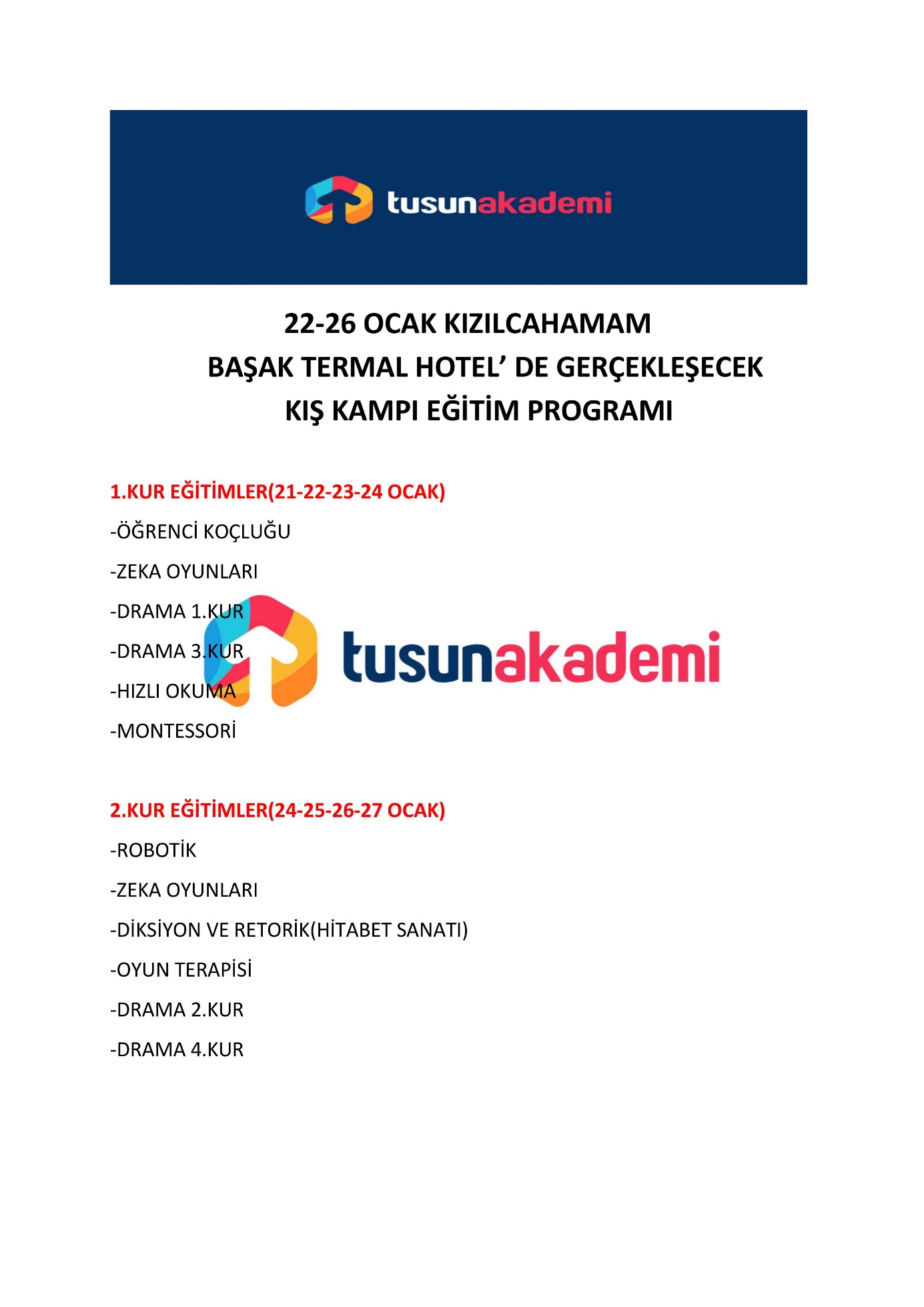 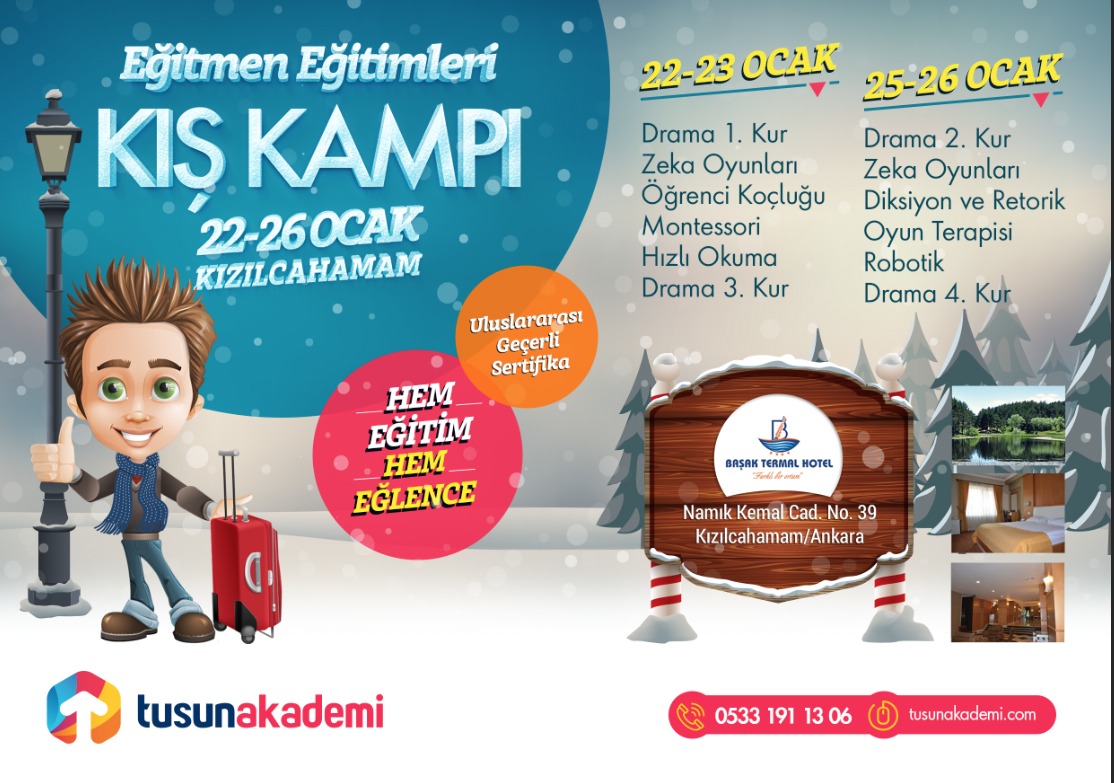 